Weather during the previous forecast periodAccording to meteorological data recorded at Agro meteorological Observatory, Pusa (Bihar), average maximum and minimum temperature were 26.9°C and 11.4°C respectively. Average relative humidity was 89 percent at 0700 hrs. and 63 percent at 1400 hrs. Soil temperature at 5 cm depth was 13.6°C at 0700 hrs. and 21.8°C at 1400 hrs. Average wind speed, daily sunshine hours and average daily evaporation were 1.4km/hr, 5.8 hours and 1.6 mm respectively. Mainly dry weather prevailed during this period.Medium Range Weather Forecast      (29th November -3rd December,   2017)(Begusarai)Advisory for the farmers(A. Sattar)(Nodal Office)Weather during the previous forecast periodAccording to meteorological data recorded at Agro meteorological Observatory, Pusa (Bihar), average maximum and minimum temperature were 26.9°C and 11.4°C respectively. Average relative humidity was 89 percent at 0700 hrs. and 63 percent at 1400 hrs. Soil temperature at 5 cm depth was 13.6°C at 0700 hrs. and 21.8°C at 1400 hrs. Average wind speed, daily sunshine hours and average daily evaporation were 1.4km/hr, 5.8 hours and 1.6 mm respectively. Mainly dry weather prevailed during this period.Medium Range Weather Forecast      (29th November -3rd December,   2017) (Darbhanga)Advisory for the farmers(A. Sattar)(Nodal Office)Weather during the previous forecast periodAccording to meteorological data recorded at Agro meteorological Observatory, Pusa (Bihar), average maximum and minimum temperature were 26.9°C and 11.4°C respectively. Average relative humidity was 89 percent at 0700 hrs. and 63 percent at 1400 hrs. Soil temperature at 5 cm depth was 13.6°C at 0700 hrs. and 21.8°C at 1400 hrs. Average wind speed, daily sunshine hours and average daily evaporation were 1.4km/hr, 5.8 hours and 1.6 mm respectively. Mainly dry weather prevailed during this period.Medium Range Weather Forecast      (29th November -3rd December,   2017) (East Champaran)Advisory for the farmers (A. Sattar)(Nodal Officer)Weather during the previous forecast periodAccording to meteorological data recorded at Agro meteorological Observatory, Pusa (Bihar), average maximum and minimum temperature were 26.9°C and 11.4°C respectively. Average relative humidity was 89 percent at 0700 hrs. and 63 percent at 1400 hrs. Soil temperature at 5 cm depth was 13.6°C at 0700 hrs. and 21.8°C at 1400 hrs. Average wind speed, daily sunshine hours and average daily evaporation were 1.4km/hr, 5.8 hours and 1.6 mm respectively. Mainly dry weather prevailed during this period.Medium Range Weather Forecast      (29th November -3rd December,   2017) (Gopalganj)Advisory for the farmers (A. Sattar)(Nodal Officer)Weather during the previous forecast periodAccording to meteorological data recorded at Agro meteorological Observatory, Pusa (Bihar), average maximum and minimum temperature were 26.9°C and 11.4°C respectively. Average relative humidity was 89 percent at 0700 hrs. and 63 percent at 1400 hrs. Soil temperature at 5 cm depth was 13.6°C at 0700 hrs. and 21.8°C at 1400 hrs. Average wind speed, daily sunshine hours and average daily evaporation were 1.4km/hr, 5.8 hours and 1.6 mm respectively. Mainly dry weather prevailed during this period.Medium Range Weather Forecast      (29th November -3rd December,   2017) (Madhubani)Advisory for the farmers(A. Sattar)(Nodal Officer)Weather during the previous forecast periodAccording to meteorological data recorded at Agro meteorological Observatory, Pusa (Bihar), average maximum and minimum temperature were 26.9°C and 11.4°C respectively. Average relative humidity was 89 percent at 0700 hrs. and 63 percent at 1400 hrs. Soil temperature at 5 cm depth was 13.6°C at 0700 hrs. and 21.8°C at 1400 hrs. Average wind speed, daily sunshine hours and average daily evaporation were 1.4km/hr, 5.8 hours and 1.6 mm respectively. Mainly dry weather prevailed during this period.Medium Range Weather Forecast      (29th November -3rd December,   2017) (Muzaffarpur)Advisory for the farmers (A. Sattar)(Nodal Officer)Weather during the previous forecast periodAccording to meteorological data recorded at Agro meteorological Observatory, Pusa (Bihar), average maximum and minimum temperature were 26.9°C and 11.4°C respectively. Average relative humidity was 89 percent at 0700 hrs. and 63 percent at 1400 hrs. Soil temperature at 5 cm depth was 13.6°C at 0700 hrs. and 21.8°C at 1400 hrs. Average wind speed, daily sunshine hours and average daily evaporation were 1.4km/hr, 5.8 hours and 1.6 mm respectively. Mainly dry weather prevailed during this period.Medium Range Weather Forecast      (29th November -3rd December,   2017) (Samastipur)Advisory for the farmers (A. Sattar)(Nodal Officer)Weather during the previous forecast periodAccording to meteorological data recorded at Agro meteorological Observatory, Pusa (Bihar), average maximum and minimum temperature were 26.9°C and 11.4°C respectively. Average relative humidity was 89 percent at 0700 hrs. and 63 percent at 1400 hrs. Soil temperature at 5 cm depth was 13.6°C at 0700 hrs. and 21.8°C at 1400 hrs. Average wind speed, daily sunshine hours and average daily evaporation were 1.4km/hr, 5.8 hours and 1.6 mm respectively. Mainly dry weather prevailed during this period.Medium Range Weather Forecast      (29th November -3rd December,   2017) (Saran)Advisory for the farmers (A. Sattar)(Nodal Officer)Weather during the previous forecast periodAccording to meteorological data recorded at Agro meteorological Observatory, Pusa (Bihar), average maximum and minimum temperature were 26.9°C and 11.4°C respectively. Average relative humidity was 89 percent at 0700 hrs. and 63 percent at 1400 hrs. Soil temperature at 5 cm depth was 13.6°C at 0700 hrs. and 21.8°C at 1400 hrs. Average wind speed, daily sunshine hours and average daily evaporation were 1.4km/hr, 5.8 hours and 1.6 mm respectively. Mainly dry weather prevailed during this period.Medium Range Weather Forecast      (29th November -3rd December,   2017) (Shivhar)Advisory for the farmers (A. Sattar)(Nodal Officer)Weather during the previous forecast periodAccording to meteorological data recorded at Agro meteorological Observatory, Pusa (Bihar), average maximum and minimum temperature were 26.9°C and 11.4°C respectively. Average relative humidity was 89 percent at 0700 hrs. and 63 percent at 1400 hrs. Soil temperature at 5 cm depth was 13.6°C at 0700 hrs. and 21.8°C at 1400 hrs. Average wind speed, daily sunshine hours and average daily evaporation were 1.4km/hr, 5.8 hours and 1.6 mm respectively. Mainly dry weather prevailed during this period.Medium Range Weather Forecast      (29th November -3rd December,   2017) (Sitamadhi)Advisory for the farmers (A. Sattar)(Nodal Officer)Weather during the previous forecast periodAccording to meteorological data recorded at Agro meteorological Observatory, Pusa (Bihar), average maximum and minimum temperature were 26.9°C and 11.4°C respectively. Average relative humidity was 89 percent at 0700 hrs. and 63 percent at 1400 hrs. Soil temperature at 5 cm depth was 13.6°C at 0700 hrs. and 21.8°C at 1400 hrs. Average wind speed, daily sunshine hours and average daily evaporation were 1.4km/hr, 5.8 hours and 1.6 mm respectively. Mainly dry weather prevailed during this period.Medium Range Weather Forecast      (29th November -3rd December,   2017) (Siwan)Advisory for the farmers (A. Sattar)(Nodal OfficerWeather during the previous forecast periodAccording to meteorological data recorded at Agro meteorological Observatory, Pusa (Bihar), average maximum and minimum temperature were 26.9°C and 11.4°C respectively. Average relative humidity was 89 percent at 0700 hrs. and 63 percent at 1400 hrs. Soil temperature at 5 cm depth was 13.6°C at 0700 hrs. and 21.8°C at 1400 hrs. Average wind speed, daily sunshine hours and average daily evaporation were 1.4km/hr, 5.8 hours and 1.6 mm respectively. Mainly dry weather prevailed during this period.Medium Range Weather Forecast      (29th November -3rd December,   2017) (Vaishali)Advisory for the farmers (A. Sattar)(Nodal Officer)Weather during the previous forecast periodAccording to meteorological data recorded at Agro meteorological Observatory, Pusa (Bihar), average maximum and minimum temperature were 26.9°C and 11.4°C respectively. Average relative humidity was 89 percent at 0700 hrs. and 63 percent at 1400 hrs. Soil temperature at 5 cm depth was 13.6°C at 0700 hrs. and 21.8°C at 1400 hrs. Average wind speed, daily sunshine hours and average daily evaporation were 1.4km/hr, 5.8 hours and 1.6 mm respectively. Mainly dry weather prevailed during this period.Medium Range Weather Forecast      (29th November -3rd December,   2017) (West Champaran)Advisory for the farmers (A. Sattar)(Nodal Officer)GRAMIN KRISHI MAUSAM SEWA (GKMS)AGRO-METEOROLOGY DIVISIONDr. Rajendra Prasad Central Agricultural University, Pusa Samastipur, Bihar -848 125GRAMIN KRISHI MAUSAM SEWA (GKMS)AGRO-METEOROLOGY DIVISIONDr. Rajendra Prasad Central Agricultural University, Pusa Samastipur, Bihar -848 125GRAMIN KRISHI MAUSAM SEWA (GKMS)AGRO-METEOROLOGY DIVISIONDr. Rajendra Prasad Central Agricultural University, Pusa Samastipur, Bihar -848 125Bulletin No. 92Date: Tuesday, 28 November, 2017                                                                                                    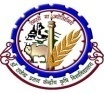   Phone No : 06274-240266Weather parameters29th November30thNovember1stDecember2nd  December3rd DecemberRemarksRainfall(mm)00000Mainly dryMax. T (°C)2727272727Maximum temperature will remain between 26-29°C and the minimum around 12-14°C.Mini. T (°C)1312121213Maximum temperature will remain between 26-29°C and the minimum around 12-14°C.Cloud cover (okta)00000Max Relative Humidity (%)6060606060Min Relative Humidity (%)3030303030Wind speed (kmph)55555Wind direction(deg)EasterlyEasterlywesterlywesterlywesterlyWesterly/EasterlyCropsPhenophasesAdvisory (Based on weather forecast)WheatSowingComplete the sowing of timely sown wheat up to 10th December. PBW-343, PBW-443, K-9107, HD-2733, HD-2824, HUW-206, HUW-468, K-307, CBW-38, DBW-39 varieties are recommended for timely sowing. Application of 15-20 ton FYM manures, 60 kg nitrogen, 60 kg phosphorus and 40 kg potash per hectare is advised before sowing.Farmers are advised to give irrigation in early sown wheat crop which reaches Crown Root Initiation (CRI) stage (21-25 days after sowing). Apply  nitrogenous fertilizer 2-3 days after irrigation.GramSowingComplete the sowing of gram up to 10 December. Pusa-256, KPG-59(Udai), and Pusa-372 varieties are recommended for sowing in this region. Seed should be treated with Vitavax@2gm/kg. MaizeSowingComplete the sowing of maize at the earliest. Shaktiman-1 white, Shaktiman-2 white, Shaktiman-3 yellow, Shaktiman-4 yellow, Shaktiman-5 yellow, Ganga-11 orange yellow, Rajendra sanker makka-1 Rajendra sanker makka-2, and Rajendra sanker makka deepjwala varieties of hybrid maize and Dewki white, Lakshmi white and Suaan yellow varieties of composite maize are recommended in this region. Weeding is advised in 25-30 days old maize crop.PotatoPlantingComplete the planting of potato at the earliest. Kufri jyoti, Kufri ashoka, Kufri pukharaj, Kufri chandramukhi, Kufri badhsha, Kufri lalima,Kufri sinduri, Kufri arun, Kufri girdhari, Kufri sadabahar,Kufri anand,Kufri pusker, Rajendra alu 1, Rajendra alu 2 and Rajendra alu 3, varieties are recommended for planting in north Bihar region. Weeding and earthing- up are advised in early sown potato crop, which has attained the height of 15-20 cms. Give light irrigation if required.Vegetables -Weeding is advised in vegetables. Provide light irrigation in vegetable crops such as cauliflower, cabbage, tomato, pea, chilli, brinjal etc as per soil moisture. Pest Management-Monitoring is advised for viral infestation i.e. leaf curl symptoms in chili and tomato crop. If infestation is found then spraying of Imidacloroprid 17.8 EC@1ml/3 liter of water is advised. Affected plants should be uprooted and destroyed before spraying.Monitoring is advised for termite/Cut worm infestation in newly transplanted vegetables and maize crop. If infestation occurs then spraying of chlorpyrifos 20EC@2-3ml/L of water is advised. GRAMIN KRISHI MAUSAM SEWA (GKMS)AGRO-METEOROLOGY DIVISIONDr. Rajendra Prasad Central Agricultural University, Pusa Samastipur, Bihar -848 125GRAMIN KRISHI MAUSAM SEWA (GKMS)AGRO-METEOROLOGY DIVISIONDr. Rajendra Prasad Central Agricultural University, Pusa Samastipur, Bihar -848 125GRAMIN KRISHI MAUSAM SEWA (GKMS)AGRO-METEOROLOGY DIVISIONDr. Rajendra Prasad Central Agricultural University, Pusa Samastipur, Bihar -848 125Bulletin No. 92Date: Tuesday, 28 November, 2017                                                                                                      Phone No : 06274-240266Weather parameters29th November30thNovember1stDecember2nd  December3rd DecemberRemarksRainfall(mm)00000Mainly dryMax. T (°C)2727272728Maximum temperature will remain between 26-29°C and the minimum around 12-14°C.Mini. T (°C)1312131313Maximum temperature will remain between 26-29°C and the minimum around 12-14°C.Cloud cover (okta)00000Max Relative Humidity (%)6060606060Min Relative Humidity (%)3030303030Wind speed (kmph)55555Wind direction(deg)EasterlyEasterlywesterlywesterlywesterlyWesterly/EasterlyCropsPhenophasesAdvisory (Based on weather forecast)WheatSowingComplete the sowing of timely sown wheat up to 10th December. PBW-343, PBW-443, K-9107, HD-2733, HD-2824, HUW-206, HUW-468, K-307, CBW-38, DBW-39 varieties are recommended for timely sowing. Application of 15-20 ton FYM manures, 60 kg nitrogen, 60 kg phosphorus and 40 kg potash per hectare is advised before sowing.Farmers are advised to give irrigation in early sown wheat crop which reaches Crown Root Initiation (CRI) stage (21-25 days after sowing). Apply  nitrogenous fertilizer 2-3 days after irrigation.GramSowingComplete the sowing of gram up to 10 December. Pusa-256, KPG-59(Udai), and Pusa-372 varieties are recommended for sowing in this region. Seed should be treated with Vitavax@2gm/kg. MaizeSowingComplete the sowing of maize at the earliest. Shaktiman-1 white, Shaktiman-2 white, Shaktiman-3 yellow, Shaktiman-4 yellow, Shaktiman-5 yellow, Ganga-11 orange yellow, Rajendra sanker makka-1 Rajendra sanker makka-2, and Rajendra sanker makka deepjwala varieties of hybrid maize and Dewki white, Lakshmi white and Suaan yellow varieties of composite maize are recommended in this region. Weeding is advised in 25-30 days old maize crop.PotatoPlantingComplete the planting of potato at the earliest. Kufri jyoti, Kufri ashoka, Kufri pukharaj, Kufri chandramukhi, Kufri badhsha, Kufri lalima,Kufri sinduri, Kufri arun, Kufri girdhari, Kufri sadabahar,Kufri anand,Kufri pusker, Rajendra alu 1, Rajendra alu 2 and Rajendra alu 3, varieties are recommended for planting in north Bihar region. Weeding and earthing- up are advised in early sown potato crop, which has attained the height of 15-20 cms. Give light irrigation if required.Vegetables -Weeding is advised in vegetables. Provide light irrigation in vegetable crops such as cauliflower, cabbage, tomato, pea, chilli, brinjal etc as per soil moisture. Pest Management-Monitoring is advised for viral infestation i.e. leaf curl symptoms in chili and tomato crop. If infestation is found then spraying of Imidacloroprid 17.8 EC@1ml/3 liter of water is advised. Affected plants should be uprooted and destroyed before spraying.Monitoring is advised for termite/Cut worm infestation in newly transplanted vegetables and maize crop. If infestation occurs then spraying of chlorpyrifos 20EC@2-3ml/L of water is advised. GRAMIN KRISHI MAUSAM SEWA (GKMS)AGRO-METEOROLOGY DIVISIONDr. Rajendra Prasad Central Agricultural University, Pusa Samastipur, Bihar -848 125GRAMIN KRISHI MAUSAM SEWA (GKMS)AGRO-METEOROLOGY DIVISIONDr. Rajendra Prasad Central Agricultural University, Pusa Samastipur, Bihar -848 125GRAMIN KRISHI MAUSAM SEWA (GKMS)AGRO-METEOROLOGY DIVISIONDr. Rajendra Prasad Central Agricultural University, Pusa Samastipur, Bihar -848 125Bulletin No. 92Date: Tuesday, 28 November, 2017                                                                                                      Phone No : 06274-240266Weather parameters29th November30thNovember1stDecember2nd  December3rd DecemberRemarksRainfall(mm)00000Mainly dryMax. T (°C)2727272827Maximum temperature will remain between 26-29°C and the minimum around 12-14°C.Mini. T (°C)1313121213Maximum temperature will remain between 26-29°C and the minimum around 12-14°C.Cloud cover (okta)00000Max Relative Humidity (%)6060606060Min Relative Humidity (%)3030303030Wind speed (kmph)55555Wind direction(deg)EasterlyEasterlywesterlywesterlywesterlyWesterly/EasterlyCropsPhenophasesAdvisory (Based on weather forecast)WheatSowingComplete the sowing of timely sown wheat up to 10th December. PBW-343, PBW-443, K-9107, HD-2733, HD-2824, HUW-206, HUW-468, K-307, CBW-38, DBW-39 varieties are recommended for timely sowing. Application of 15-20 ton FYM manures, 60 kg nitrogen, 60 kg phosphorus and 40 kg potash per hectare is advised before sowing.Farmers are advised to give irrigation in early sown wheat crop which reaches Crown Root Initiation (CRI) stage (21-25 days after sowing). Apply  nitrogenous fertilizer 2-3 days after irrigation.GramSowingComplete the sowing of gram up to 10 December. Pusa-256, KPG-59(Udai), and Pusa-372 varieties are recommended for sowing in this region. Seed should be treated with Vitavax@2gm/kg. MaizeSowingComplete the sowing of maize at the earliest. Shaktiman-1 white, Shaktiman-2 white, Shaktiman-3 yellow, Shaktiman-4 yellow, Shaktiman-5 yellow, Ganga-11 orange yellow, Rajendra sanker makka-1 Rajendra sanker makka-2, and Rajendra sanker makka deepjwala varieties of hybrid maize and Dewki white, Lakshmi white and Suaan yellow varieties of composite maize are recommended in this region. Weeding is advised in 25-30 days old maize crop.PotatoPlantingComplete the planting of potato at the earliest. Kufri jyoti, Kufri ashoka, Kufri pukharaj, Kufri chandramukhi, Kufri badhsha, Kufri lalima,Kufri sinduri, Kufri arun, Kufri girdhari, Kufri sadabahar,Kufri anand,Kufri pusker, Rajendra alu 1, Rajendra alu 2 and Rajendra alu 3, varieties are recommended for planting in north Bihar region. Weeding and earthing- up are advised in early sown potato crop, which has attained the height of 15-20 cms. Give light irrigation if required.Vegetables -Weeding is advised in vegetables. Provide light irrigation in vegetable crops such as cauliflower, cabbage, tomato, pea, chilli, brinjal etc as per soil moisture. Pest Management-Monitoring is advised for viral infestation i.e. leaf curl symptoms in chili and tomato crop. If infestation is found then spraying of Imidacloroprid 17.8 EC@1ml/3 liter of water is advised. Affected plants should be uprooted and destroyed before spraying.Monitoring is advised for termite/Cut worm infestation in newly transplanted vegetables and maize crop. If infestation occurs then spraying of chlorpyrifos 20EC@2-3ml/L of water is advised. GRAMIN KRISHI MAUSAM SEWA (GKMS)AGRO-METEOROLOGY DIVISIONDr. Rajendra Prasad Central Agricultural University, Pusa Samastipur, Bihar -848 125GRAMIN KRISHI MAUSAM SEWA (GKMS)AGRO-METEOROLOGY DIVISIONDr. Rajendra Prasad Central Agricultural University, Pusa Samastipur, Bihar -848 125GRAMIN KRISHI MAUSAM SEWA (GKMS)AGRO-METEOROLOGY DIVISIONDr. Rajendra Prasad Central Agricultural University, Pusa Samastipur, Bihar -848 125Bulletin No. 92Date: Tuesday, 28 November, 2017                                                                                                      Phone No : 06274-240266Weather parameters29th November30thNovember1stDecember2nd  December3rd DecemberRemarksRainfall(mm)00000Mainly dryMax. T (°C)2625252627Maximum temperature will remain between 26-29°C and the minimum around 12-14°C.Mini. T (°C)1212121212Maximum temperature will remain between 26-29°C and the minimum around 12-14°C.Cloud cover (okta)00000Max Relative Humidity (%)6060606060Min Relative Humidity (%)3030303030Wind speed (kmph)55555Wind direction(deg)EasterlyEasterlywesterlywesterlywesterlyWesterly/EasterlyCropsPhenophasesAdvisory (Based on weather forecast)WheatSowingComplete the sowing of timely sown wheat up to 10th December. PBW-343, PBW-443, K-9107, HD-2733, HD-2824, HUW-206, HUW-468, K-307, CBW-38, DBW-39 varieties are recommended for timely sowing. Application of 15-20 ton FYM manures, 60 kg nitrogen, 60 kg phosphorus and 40 kg potash per hectare is advised before sowing.Farmers are advised to give irrigation in early sown wheat crop which reaches Crown Root Initiation (CRI) stage (21-25 days after sowing). Apply  nitrogenous fertilizer 2-3 days after irrigation.GramSowingComplete the sowing of gram up to 10 December. Pusa-256, KPG-59(Udai), and Pusa-372 varieties are recommended for sowing in this region. Seed should be treated with Vitavax@2gm/kg. MaizeSowingComplete the sowing of maize at the earliest. Shaktiman-1 white, Shaktiman-2 white, Shaktiman-3 yellow, Shaktiman-4 yellow, Shaktiman-5 yellow, Ganga-11 orange yellow, Rajendra sanker makka-1 Rajendra sanker makka-2, and Rajendra sanker makka deepjwala varieties of hybrid maize and Dewki white, Lakshmi white and Suaan yellow varieties of composite maize are recommended in this region. Weeding is advised in 25-30 days old maize crop.PotatoPlantingComplete the planting of potato at the earliest. Kufri jyoti, Kufri ashoka, Kufri pukharaj, Kufri chandramukhi, Kufri badhsha, Kufri lalima,Kufri sinduri, Kufri arun, Kufri girdhari, Kufri sadabahar,Kufri anand,Kufri pusker, Rajendra alu 1, Rajendra alu 2 and Rajendra alu 3, varieties are recommended for planting in north Bihar region. Weeding and earthing- up are advised in early sown potato crop, which has attained the height of 15-20 cms. Give light irrigation if required.Vegetables -Weeding is advised in vegetables. Provide light irrigation in vegetable crops such as cauliflower, cabbage, tomato, pea, chilli, brinjal etc as per soil moisture. Pest Management-Monitoring is advised for viral infestation i.e. leaf curl symptoms in chili and tomato crop. If infestation is found then spraying of Imidacloroprid 17.8 EC@1ml/3 liter of water is advised. Affected plants should be uprooted and destroyed before spraying.Monitoring is advised for termite/Cut worm infestation in newly transplanted vegetables and maize crop. If infestation occurs then spraying of chlorpyrifos 20EC@2-3ml/L of water is advised. GRAMIN KRISHI MAUSAM SEWA (GKMS)AGRO-METEOROLOGY DIVISIONDr. Rajendra Prasad Central Agricultural University, Pusa Samastipur, Bihar -848 125GRAMIN KRISHI MAUSAM SEWA (GKMS)AGRO-METEOROLOGY DIVISIONDr. Rajendra Prasad Central Agricultural University, Pusa Samastipur, Bihar -848 125GRAMIN KRISHI MAUSAM SEWA (GKMS)AGRO-METEOROLOGY DIVISIONDr. Rajendra Prasad Central Agricultural University, Pusa Samastipur, Bihar -848 125Bulletin No. 92Date: Tuesday, 28 November, 2017                                                                                                      Phone No : 06274-240266Weather parameters29th November30thNovember1stDecember2nd  December3rd DecemberRemarksRainfall(mm)00000Mainly dryMax. T (°C)2727272827Maximum temperature will remain between 26-29°C and the minimum around 12-14°C.Mini. T (°C)1313121213Maximum temperature will remain between 26-29°C and the minimum around 12-14°C.Cloud cover (okta)00000Max Relative Humidity (%)6060606060Min Relative Humidity (%)3030303030Wind speed (kmph)55555Wind direction(deg)EasterlyEasterlywesterlywesterlywesterlyWesterly/EasterlyCropsPhenophasesAdvisory (Based on weather forecast)WheatSowingComplete the sowing of timely sown wheat up to 10th December. PBW-343, PBW-443, K-9107, HD-2733, HD-2824, HUW-206, HUW-468, K-307, CBW-38, DBW-39 varieties are recommended for timely sowing. Application of 15-20 ton FYM manures, 60 kg nitrogen, 60 kg phosphorus and 40 kg potash per hectare is advised before sowing.Farmers are advised to give irrigation in early sown wheat crop which reaches Crown Root Initiation (CRI) stage (21-25 days after sowing). Apply  nitrogenous fertilizer 2-3 days after irrigation.GramSowingComplete the sowing of gram up to 10 December. Pusa-256, KPG-59(Udai), and Pusa-372 varieties are recommended for sowing in this region. Seed should be treated with Vitavax@2gm/kg. MaizeSowingComplete the sowing of maize at the earliest. Shaktiman-1 white, Shaktiman-2 white, Shaktiman-3 yellow, Shaktiman-4 yellow, Shaktiman-5 yellow, Ganga-11 orange yellow, Rajendra sanker makka-1 Rajendra sanker makka-2, and Rajendra sanker makka deepjwala varieties of hybrid maize and Dewki white, Lakshmi white and Suaan yellow varieties of composite maize are recommended in this region. Weeding is advised in 25-30 days old maize crop.PotatoPlantingComplete the planting of potato at the earliest. Kufri jyoti, Kufri ashoka, Kufri pukharaj, Kufri chandramukhi, Kufri badhsha, Kufri lalima,Kufri sinduri, Kufri arun, Kufri girdhari, Kufri sadabahar,Kufri anand,Kufri pusker, Rajendra alu 1, Rajendra alu 2 and Rajendra alu 3, varieties are recommended for planting in north Bihar region. Weeding and earthing- up are advised in early sown potato crop, which has attained the height of 15-20 cms. Give light irrigation if required.Vegetables -Weeding is advised in vegetables. Provide light irrigation in vegetable crops such as cauliflower, cabbage, tomato, pea, chilli, brinjal etc as per soil moisture. Pest Management-Monitoring is advised for viral infestation i.e. leaf curl symptoms in chili and tomato crop. If infestation is found then spraying of Imidacloroprid 17.8 EC@1ml/3 liter of water is advised. Affected plants should be uprooted and destroyed before spraying.Monitoring is advised for termite/Cut worm infestation in newly transplanted vegetables and maize crop. If infestation occurs then spraying of chlorpyrifos 20EC@2-3ml/L of water is advised. GRAMIN KRISHI MAUSAM SEWA (GKMS)AGRO-METEOROLOGY DIVISIONDr. Rajendra Prasad Central Agricultural University, Pusa Samastipur, Bihar -848 125GRAMIN KRISHI MAUSAM SEWA (GKMS)AGRO-METEOROLOGY DIVISIONDr. Rajendra Prasad Central Agricultural University, Pusa Samastipur, Bihar -848 125GRAMIN KRISHI MAUSAM SEWA (GKMS)AGRO-METEOROLOGY DIVISIONDr. Rajendra Prasad Central Agricultural University, Pusa Samastipur, Bihar -848 125Bulletin No. 92Date: Tuesday, 28 November, 2017                                                                                                      Phone No : 06274-240266Weather parameters29th November30thNovember1stDecember2nd  December3rd DecemberRemarksRainfall(mm)00000Mainly dryMax. T (°C)2727272827Maximum temperature will remain between 26-29°C and the minimum around 12-14°C.Mini. T (°C)1313121213Maximum temperature will remain between 26-29°C and the minimum around 12-14°C.Cloud cover (okta)00000Max Relative Humidity (%)6060606060Min Relative Humidity (%)3030303030Wind speed (kmph)55555Wind direction(deg)EasterlyEasterlywesterlywesterlywesterlyWesterly/EasterlyCropsPhenophasesAdvisory (Based on weather forecast)WheatSowingComplete the sowing of timely sown wheat up to 10th December. PBW-343, PBW-443, K-9107, HD-2733, HD-2824, HUW-206, HUW-468, K-307, CBW-38, DBW-39 varieties are recommended for timely sowing. Application of 15-20 ton FYM manures, 60 kg nitrogen, 60 kg phosphorus and 40 kg potash per hectare is advised before sowing.Farmers are advised to give irrigation in early sown wheat crop which reaches Crown Root Initiation (CRI) stage (21-25 days after sowing). Apply  nitrogenous fertilizer 2-3 days after irrigation.GramSowingComplete the sowing of gram up to 10 December. Pusa-256, KPG-59(Udai), and Pusa-372 varieties are recommended for sowing in this region. Seed should be treated with Vitavax@2gm/kg. MaizeSowingComplete the sowing of maize at the earliest. Shaktiman-1 white, Shaktiman-2 white, Shaktiman-3 yellow, Shaktiman-4 yellow, Shaktiman-5 yellow, Ganga-11 orange yellow, Rajendra sanker makka-1 Rajendra sanker makka-2, and Rajendra sanker makka deepjwala varieties of hybrid maize and Dewki white, Lakshmi white and Suaan yellow varieties of composite maize are recommended in this region. Weeding is advised in 25-30 days old maize crop.PotatoPlantingComplete the planting of potato at the earliest. Kufri jyoti, Kufri ashoka, Kufri pukharaj, Kufri chandramukhi, Kufri badhsha, Kufri lalima,Kufri sinduri, Kufri arun, Kufri girdhari, Kufri sadabahar,Kufri anand,Kufri pusker, Rajendra alu 1, Rajendra alu 2 and Rajendra alu 3, varieties are recommended for planting in north Bihar region. Weeding and earthing- up are advised in early sown potato crop, which has attained the height of 15-20 cms. Give light irrigation if required.Vegetables -Weeding is advised in vegetables. Provide light irrigation in vegetable crops such as cauliflower, cabbage, tomato, pea, chilli, brinjal etc as per soil moisture. Pest Management-Monitoring is advised for viral infestation i.e. leaf curl symptoms in chili and tomato crop. If infestation is found then spraying of Imidacloroprid 17.8 EC@1ml/3 liter of water is advised. Affected plants should be uprooted and destroyed before spraying.Monitoring is advised for termite/Cut worm infestation in newly transplanted vegetables and maize crop. If infestation occurs then spraying of chlorpyrifos 20EC@2-3ml/L of water is advised. GRAMIN KRISHI MAUSAM SEWA (GKMS)AGRO-METEOROLOGY DIVISIONDr. Rajendra Prasad Central Agricultural University, Pusa Samastipur, Bihar -848 125GRAMIN KRISHI MAUSAM SEWA (GKMS)AGRO-METEOROLOGY DIVISIONDr. Rajendra Prasad Central Agricultural University, Pusa Samastipur, Bihar -848 125GRAMIN KRISHI MAUSAM SEWA (GKMS)AGRO-METEOROLOGY DIVISIONDr. Rajendra Prasad Central Agricultural University, Pusa Samastipur, Bihar -848 125Bulletin No. 92Date: Tuesday, 28 November, 2017                                                                                                      Phone No : 06274-240266Weather parameters29th November30thNovember1stDecember2nd  December3rd DecemberRemarksRainfall(mm)00000Mainly dryMax. T (°C)2727272727Maximum temperature will remain between 26-29°C and the minimum around 12-14°C.Mini. T (°C)1312121213Maximum temperature will remain between 26-29°C and the minimum around 12-14°C.Cloud cover (okta)00000Max Relative Humidity (%)6060606060Min Relative Humidity (%)3030303030Wind speed (kmph)55555Wind direction(deg)EasterlyEasterlywesterlywesterlywesterlyWesterly/EasterlyCropsPhenophasesAdvisory (Based on weather forecast)WheatSowingComplete the sowing of timely sown wheat up to 10th December. PBW-343, PBW-443, K-9107, HD-2733, HD-2824, HUW-206, HUW-468, K-307, CBW-38, DBW-39 varieties are recommended for timely sowing. Application of 15-20 ton FYM manures, 60 kg nitrogen, 60 kg phosphorus and 40 kg potash per hectare is advised before sowing.Farmers are advised to give irrigation in early sown wheat crop which reaches Crown Root Initiation (CRI) stage (21-25 days after sowing). Apply  nitrogenous fertilizer 2-3 days after irrigation.GramSowingComplete the sowing of gram up to 10 December. Pusa-256, KPG-59(Udai), and Pusa-372 varieties are recommended for sowing in this region. Seed should be treated with Vitavax@2gm/kg. MaizeSowingComplete the sowing of maize at the earliest. Shaktiman-1 white, Shaktiman-2 white, Shaktiman-3 yellow, Shaktiman-4 yellow, Shaktiman-5 yellow, Ganga-11 orange yellow, Rajendra sanker makka-1 Rajendra sanker makka-2, and Rajendra sanker makka deepjwala varieties of hybrid maize and Dewki white, Lakshmi white and Suaan yellow varieties of composite maize are recommended in this region. Weeding is advised in 25-30 days old maize crop.PotatoPlantingComplete the planting of potato at the earliest. Kufri jyoti, Kufri ashoka, Kufri pukharaj, Kufri chandramukhi, Kufri badhsha, Kufri lalima,Kufri sinduri, Kufri arun, Kufri girdhari, Kufri sadabahar,Kufri anand,Kufri pusker, Rajendra alu 1, Rajendra alu 2 and Rajendra alu 3, varieties are recommended for planting in north Bihar region. Weeding and earthing- up are advised in early sown potato crop, which has attained the height of 15-20 cms. Give light irrigation if required.Vegetables -Weeding is advised in vegetables. Provide light irrigation in vegetable crops such as cauliflower, cabbage, tomato, pea, chilli, brinjal etc as per soil moisture. Pest Management-Monitoring is advised for viral infestation i.e. leaf curl symptoms in chili and tomato crop. If infestation is found then spraying of Imidacloroprid 17.8 EC@1ml/3 liter of water is advised. Affected plants should be uprooted and destroyed before spraying.Monitoring is advised for termite/Cut worm infestation in newly transplanted vegetables and maize crop. If infestation occurs then spraying of chlorpyrifos 20EC@2-3ml/L of water is advised. GRAMIN KRISHI MAUSAM SEWA (GKMS)AGRO-METEOROLOGY DIVISIONDr. Rajendra Prasad Central Agricultural University, Pusa Samastipur, Bihar -848 125GRAMIN KRISHI MAUSAM SEWA (GKMS)AGRO-METEOROLOGY DIVISIONDr. Rajendra Prasad Central Agricultural University, Pusa Samastipur, Bihar -848 125GRAMIN KRISHI MAUSAM SEWA (GKMS)AGRO-METEOROLOGY DIVISIONDr. Rajendra Prasad Central Agricultural University, Pusa Samastipur, Bihar -848 125Bulletin No. 92Date: Tuesday, 28 November, 2017                                                                                                      Phone No : 06274-240266Weather parameters29th November30thNovember1stDecember2nd  December3rd DecemberRemarksRainfall(mm)00000Mainly dryMax. T (°C)2423242424Maximum temperature will remain between 26-29°C and the minimum around 12-14°C.Mini. T (°C)2311121312Maximum temperature will remain between 26-29°C and the minimum around 12-14°C.Cloud cover (okta)00000Max Relative Humidity (%)6060606060Min Relative Humidity (%)3030303030Wind speed (kmph)55555Wind direction(deg)EasterlyEasterlywesterlywesterlywesterlyWesterly/EasterlyCropsPhenophasesAdvisory (Based on weather forecast)WheatSowingComplete the sowing of timely sown wheat up to 10th December. PBW-343, PBW-443, K-9107, HD-2733, HD-2824, HUW-206, HUW-468, K-307, CBW-38, DBW-39 varieties are recommended for timely sowing. Application of 15-20 ton FYM manures, 60 kg nitrogen, 60 kg phosphorus and 40 kg potash per hectare is advised before sowing.Farmers are advised to give irrigation in early sown wheat crop which reaches Crown Root Initiation (CRI) stage (21-25 days after sowing). Apply  nitrogenous fertilizer 2-3 days after irrigation.GramSowingComplete the sowing of gram up to 10 December. Pusa-256, KPG-59(Udai), and Pusa-372 varieties are recommended for sowing in this region. Seed should be treated with Vitavax@2gm/kg. MaizeSowingComplete the sowing of maize at the earliest. Shaktiman-1 white, Shaktiman-2 white, Shaktiman-3 yellow, Shaktiman-4 yellow, Shaktiman-5 yellow, Ganga-11 orange yellow, Rajendra sanker makka-1 Rajendra sanker makka-2, and Rajendra sanker makka deepjwala varieties of hybrid maize and Dewki white, Lakshmi white and Suaan yellow varieties of composite maize are recommended in this region. Weeding is advised in 25-30 days old maize crop.PotatoPlantingComplete the planting of potato at the earliest. Kufri jyoti, Kufri ashoka, Kufri pukharaj, Kufri chandramukhi, Kufri badhsha, Kufri lalima,Kufri sinduri, Kufri arun, Kufri girdhari, Kufri sadabahar,Kufri anand,Kufri pusker, Rajendra alu 1, Rajendra alu 2 and Rajendra alu 3, varieties are recommended for planting in north Bihar region. Weeding and earthing- up are advised in early sown potato crop, which has attained the height of 15-20 cms. Give light irrigation if required.Vegetables -Weeding is advised in vegetables. Provide light irrigation in vegetable crops such as cauliflower, cabbage, tomato, pea, chilli, brinjal etc as per soil moisture. Pest Management-Monitoring is advised for viral infestation i.e. leaf curl symptoms in chili and tomato crop. If infestation is found then spraying of Imidacloroprid 17.8 EC@1ml/3 liter of water is advised. Affected plants should be uprooted and destroyed before spraying.Monitoring is advised for termite/Cut worm infestation in newly transplanted vegetables and maize crop. If infestation occurs then spraying of chlorpyrifos 20EC@2-3ml/L of water is advised. GRAMIN KRISHI MAUSAM SEWA (GKMS)AGRO-METEOROLOGY DIVISIONDr. Rajendra Prasad Central Agricultural University, Pusa Samastipur, Bihar -848 125GRAMIN KRISHI MAUSAM SEWA (GKMS)AGRO-METEOROLOGY DIVISIONDr. Rajendra Prasad Central Agricultural University, Pusa Samastipur, Bihar -848 125GRAMIN KRISHI MAUSAM SEWA (GKMS)AGRO-METEOROLOGY DIVISIONDr. Rajendra Prasad Central Agricultural University, Pusa Samastipur, Bihar -848 125Bulletin No. 92Date: Tuesday, 28 November, 2017                                                                                                      Phone No : 06274-240266Weather parameters29th November30thNovember1stDecember2nd  December3rd DecemberRemarksRainfall(mm)00000Mainly dryMax. T (°C)2625262627Maximum temperature will remain between 26-29°C and the minimum around 12-14°C.Mini. T (°C)1212131212Maximum temperature will remain between 26-29°C and the minimum around 12-14°C.Cloud cover (okta)00000Max Relative Humidity (%)6060606060Min Relative Humidity (%)3030303030Wind speed (kmph)55555Wind direction(deg)EasterlyEasterlywesterlywesterlywesterlyWesterly/EasterlyCropsPhenophasesAdvisory (Based on weather forecast)WheatSowingComplete the sowing of timely sown wheat up to 10th December. PBW-343, PBW-443, K-9107, HD-2733, HD-2824, HUW-206, HUW-468, K-307, CBW-38, DBW-39 varieties are recommended for timely sowing. Application of 15-20 ton FYM manures, 60 kg nitrogen, 60 kg phosphorus and 40 kg potash per hectare is advised before sowing.Farmers are advised to give irrigation in early sown wheat crop which reaches Crown Root Initiation (CRI) stage (21-25 days after sowing). Apply  nitrogenous fertilizer 2-3 days after irrigation.GramSowingComplete the sowing of gram up to 10 December. Pusa-256, KPG-59(Udai), and Pusa-372 varieties are recommended for sowing in this region. Seed should be treated with Vitavax@2gm/kg. MaizeSowingComplete the sowing of maize at the earliest. Shaktiman-1 white, Shaktiman-2 white, Shaktiman-3 yellow, Shaktiman-4 yellow, Shaktiman-5 yellow, Ganga-11 orange yellow, Rajendra sanker makka-1 Rajendra sanker makka-2, and Rajendra sanker makka deepjwala varieties of hybrid maize and Dewki white, Lakshmi white and Suaan yellow varieties of composite maize are recommended in this region. Weeding is advised in 25-30 days old maize crop.PotatoPlantingComplete the planting of potato at the earliest. Kufri jyoti, Kufri ashoka, Kufri pukharaj, Kufri chandramukhi, Kufri badhsha, Kufri lalima,Kufri sinduri, Kufri arun, Kufri girdhari, Kufri sadabahar,Kufri anand,Kufri pusker, Rajendra alu 1, Rajendra alu 2 and Rajendra alu 3, varieties are recommended for planting in north Bihar region. Weeding and earthing- up are advised in early sown potato crop, which has attained the height of 15-20 cms. Give light irrigation if required.Vegetables -Weeding is advised in vegetables. Provide light irrigation in vegetable crops such as cauliflower, cabbage, tomato, pea, chilli, brinjal etc as per soil moisture. Pest Management-Monitoring is advised for viral infestation i.e. leaf curl symptoms in chili and tomato crop. If infestation is found then spraying of Imidacloroprid 17.8 EC@1ml/3 liter of water is advised. Affected plants should be uprooted and destroyed before spraying.Monitoring is advised for termite/Cut worm infestation in newly transplanted vegetables and maize crop. If infestation occurs then spraying of chlorpyrifos 20EC@2-3ml/L of water is advised. GRAMIN KRISHI MAUSAM SEWA (GKMS)AGRO-METEOROLOGY DIVISIONDr. Rajendra Prasad Central Agricultural University, Pusa Samastipur, Bihar -848 125GRAMIN KRISHI MAUSAM SEWA (GKMS)AGRO-METEOROLOGY DIVISIONDr. Rajendra Prasad Central Agricultural University, Pusa Samastipur, Bihar -848 125GRAMIN KRISHI MAUSAM SEWA (GKMS)AGRO-METEOROLOGY DIVISIONDr. Rajendra Prasad Central Agricultural University, Pusa Samastipur, Bihar -848 125Bulletin No. 92Date: Tuesday, 28 November, 2017                                                                                                      Phone No : 06274-240266Weather parameters29th November30thNovember1stDecember2nd  December3rd DecemberRemarksRainfall(mm)00000Mainly dryMax. T (°C)2626262627Maximum temperature will remain between 26-28°C and the minimum around 11-14°C.Mini. T (°C)1212121212Maximum temperature will remain between 26-28°C and the minimum around 11-14°C.Cloud cover (okta)00000Max Relative Humidity (%)6060606060Min Relative Humidity (%)3030303030Wind speed (kmph)55555Wind direction(deg)EasterlyEasterlywesterlywesterlywesterlyWesterly/EasterlyCropsPhenophasesAdvisory (Based on weather forecast)WheatSowingComplete the sowing of timely sown wheat up to 10th December. PBW-343, PBW-443, K-9107, HD-2733, HD-2824, HUW-206, HUW-468, K-307, CBW-38, DBW-39 varieties are recommended for timely sowing. Application of 15-20 ton FYM manures, 60 kg nitrogen, 60 kg phosphorus and 40 kg potash per hectare is advised before sowing.Farmers are advised to give irrigation in early sown wheat crop which reaches Crown Root Initiation (CRI) stage (21-25 days after sowing). Apply  nitrogenous fertilizer 2-3 days after irrigation.GramSowingComplete the sowing of gram up to 10 December. Pusa-256, KPG-59(Udai), and Pusa-372 varieties are recommended for sowing in this region. Seed should be treated with Vitavax@2gm/kg. MaizeSowingComplete the sowing of maize at the earliest. Shaktiman-1 white, Shaktiman-2 white, Shaktiman-3 yellow, Shaktiman-4 yellow, Shaktiman-5 yellow, Ganga-11 orange yellow, Rajendra sanker makka-1 Rajendra sanker makka-2, and Rajendra sanker makka deepjwala varieties of hybrid maize and Dewki white, Lakshmi white and Suaan yellow varieties of composite maize are recommended in this region. Weeding is advised in 25-30 days old maize crop.PotatoPlantingComplete the planting of potato at the earliest. Kufri jyoti, Kufri ashoka, Kufri pukharaj, Kufri chandramukhi, Kufri badhsha, Kufri lalima,Kufri sinduri, Kufri arun, Kufri girdhari, Kufri sadabahar,Kufri anand,Kufri pusker, Rajendra alu 1, Rajendra alu 2 and Rajendra alu 3, varieties are recommended for planting in north Bihar region. Weeding and earthing- up are advised in early sown potato crop, which has attained the height of 15-20 cms. Give light irrigation if required.Vegetables -Weeding is advised in vegetables. Provide light irrigation in vegetable crops such as cauliflower, cabbage, tomato, pea, chilli, brinjal etc as per soil moisture. Pest Management-Monitoring is advised for viral infestation i.e. leaf curl symptoms in chili and tomato crop. If infestation is found then spraying of Imidacloroprid 17.8 EC@1ml/3 liter of water is advised. Affected plants should be uprooted and destroyed before spraying.Monitoring is advised for termite/Cut worm infestation in newly transplanted vegetables and maize crop. If infestation occurs then spraying of chlorpyrifos 20EC@2-3ml/L of water is advised. GRAMIN KRISHI MAUSAM SEWA (GKMS)AGRO-METEOROLOGY DIVISIONDr. Rajendra Prasad Central Agricultural University, Pusa Samastipur, Bihar -848 125GRAMIN KRISHI MAUSAM SEWA (GKMS)AGRO-METEOROLOGY DIVISIONDr. Rajendra Prasad Central Agricultural University, Pusa Samastipur, Bihar -848 125GRAMIN KRISHI MAUSAM SEWA (GKMS)AGRO-METEOROLOGY DIVISIONDr. Rajendra Prasad Central Agricultural University, Pusa Samastipur, Bihar -848 125Bulletin No. 92Date: Tuesday, 28 November, 2017                                                                                                      Phone No : 06274-240266Weather parameters29th November30thNovember1stDecember2nd  December3rd DecemberRemarksRainfall(mm)00000Mainly dryMax. T (°C)2525262626Maximum temperature will remain between 26-28°C and the minimum around 11-14°C.Mini. T (°C)1212121212Maximum temperature will remain between 26-28°C and the minimum around 11-14°C.Cloud cover (okta)00000Max Relative Humidity (%)6060606060Min Relative Humidity (%)3030303030Wind speed (kmph)55555Wind direction(deg)EasterlyEasterlywesterlywesterlywesterlyWesterly/EasterlyCropsPhenophasesAdvisory (Based on weather forecast)WheatSowingComplete the sowing of timely sown wheat up to 10th December. PBW-343, PBW-443, K-9107, HD-2733, HD-2824, HUW-206, HUW-468, K-307, CBW-38, DBW-39 varieties are recommended for timely sowing. Application of 15-20 ton FYM manures, 60 kg nitrogen, 60 kg phosphorus and 40 kg potash per hectare is advised before sowing.Farmers are advised to give irrigation in early sown wheat crop which reaches Crown Root Initiation (CRI) stage (21-25 days after sowing). Apply  nitrogenous fertilizer 2-3 days after irrigation.GramSowingComplete the sowing of gram up to 10 December. Pusa-256, KPG-59(Udai), and Pusa-372 varieties are recommended for sowing in this region. Seed should be treated with Vitavax@2gm/kg. MaizeSowingComplete the sowing of maize at the earliest. Shaktiman-1 white, Shaktiman-2 white, Shaktiman-3 yellow, Shaktiman-4 yellow, Shaktiman-5 yellow, Ganga-11 orange yellow, Rajendra sanker makka-1 Rajendra sanker makka-2, and Rajendra sanker makka deepjwala varieties of hybrid maize and Dewki white, Lakshmi white and Suaan yellow varieties of composite maize are recommended in this region. Weeding is advised in 25-30 days old maize crop.PotatoPlantingComplete the planting of potato at the earliest. Kufri jyoti, Kufri ashoka, Kufri pukharaj, Kufri chandramukhi, Kufri badhsha, Kufri lalima,Kufri sinduri, Kufri arun, Kufri girdhari, Kufri sadabahar,Kufri anand,Kufri pusker, Rajendra alu 1, Rajendra alu 2 and Rajendra alu 3, varieties are recommended for planting in north Bihar region. Weeding and earthing- up are advised in early sown potato crop, which has attained the height of 15-20 cms. Give light irrigation if required.Vegetables -Weeding is advised in vegetables. Provide light irrigation in vegetable crops such as cauliflower, cabbage, tomato, pea, chilli, brinjal etc as per soil moisture. Pest Management-Monitoring is advised for viral infestation i.e. leaf curl symptoms in chili and tomato crop. If infestation is found then spraying of Imidacloroprid 17.8 EC@1ml/3 liter of water is advised. Affected plants should be uprooted and destroyed before spraying.Monitoring is advised for termite/Cut worm infestation in newly transplanted vegetables and maize crop. If infestation occurs then spraying of chlorpyrifos 20EC@2-3ml/L of water is advised. GRAMIN KRISHI MAUSAM SEWA (GKMS)AGRO-METEOROLOGY DIVISIONDr. Rajendra Prasad Central Agricultural University, Pusa Samastipur, Bihar -848 125GRAMIN KRISHI MAUSAM SEWA (GKMS)AGRO-METEOROLOGY DIVISIONDr. Rajendra Prasad Central Agricultural University, Pusa Samastipur, Bihar -848 125GRAMIN KRISHI MAUSAM SEWA (GKMS)AGRO-METEOROLOGY DIVISIONDr. Rajendra Prasad Central Agricultural University, Pusa Samastipur, Bihar -848 125Bulletin No. 92Date: Tuesday, 28 November, 2017                                                                                                      Phone No : 06274-240266Weather parameters29th November30thNovember1stDecember2nd  December3rd DecemberRemarksRainfall(mm)00000Mainly dryMax. T (°C)2727272727Maximum temperature will remain between 26-28°C and the minimum around 10-12°C.Mini. T (°C)1212121212Maximum temperature will remain between 26-28°C and the minimum around 10-12°C.Cloud cover (okta)00000Max Relative Humidity (%)6060606060Min Relative Humidity (%)3030303030Wind speed (kmph)55555Wind direction(deg)EasterlyEasterlywesterlywesterlywesterlyWesterly/EasterlyCropsPhenophasesAdvisory (Based on weather forecast)WheatSowingComplete the sowing of timely sown wheat up to 10th December. PBW-343, PBW-443, K-9107, HD-2733, HD-2824, HUW-206, HUW-468, K-307, CBW-38, DBW-39 varieties are recommended for timely sowing. Application of 15-20 ton FYM manures, 60 kg nitrogen, 60 kg phosphorus and 40 kg potash per hectare is advised before sowing.Farmers are advised to give irrigation in early sown wheat crop which reaches Crown Root Initiation (CRI) stage (21-25 days after sowing). Apply  nitrogenous fertilizer 2-3 days after irrigation.GramSowingComplete the sowing of gram up to 10 December. Pusa-256, KPG-59(Udai), and Pusa-372 varieties are recommended for sowing in this region. Seed should be treated with Vitavax@2gm/kg. MaizeSowingComplete the sowing of maize at the earliest. Shaktiman-1 white, Shaktiman-2 white, Shaktiman-3 yellow, Shaktiman-4 yellow, Shaktiman-5 yellow, Ganga-11 orange yellow, Rajendra sanker makka-1 Rajendra sanker makka-2, and Rajendra sanker makka deepjwala varieties of hybrid maize and Dewki white, Lakshmi white and Suaan yellow varieties of composite maize are recommended in this region. Weeding is advised in 25-30 days old maize crop.PotatoPlantingComplete the planting of potato at the earliest. Kufri jyoti, Kufri ashoka, Kufri pukharaj, Kufri chandramukhi, Kufri badhsha, Kufri lalima,Kufri sinduri, Kufri arun, Kufri girdhari, Kufri sadabahar,Kufri anand,Kufri pusker, Rajendra alu 1, Rajendra alu 2 and Rajendra alu 3, varieties are recommended for planting in north Bihar region. Weeding and earthing- up are advised in early sown potato crop, which has attained the height of 15-20 cms. Give light irrigation if required.Vegetables -Weeding is advised in vegetables. Provide light irrigation in vegetable crops such as cauliflower, cabbage, tomato, pea, chilli, brinjal etc as per soil moisture. Pest Management-Monitoring is advised for viral infestation i.e. leaf curl symptoms in chili and tomato crop. If infestation is found then spraying of Imidacloroprid 17.8 EC@1ml/3 liter of water is advised. Affected plants should be uprooted and destroyed before spraying.Monitoring is advised for termite/Cut worm infestation in newly transplanted vegetables and maize crop. If infestation occurs then spraying of chlorpyrifos 20EC@2-3ml/L of water is advised. GRAMIN KRISHI MAUSAM SEWA (GKMS)AGRO-METEOROLOGY DIVISIONDr. Rajendra Prasad Central Agricultural University, Pusa Samastipur, Bihar -848 125GRAMIN KRISHI MAUSAM SEWA (GKMS)AGRO-METEOROLOGY DIVISIONDr. Rajendra Prasad Central Agricultural University, Pusa Samastipur, Bihar -848 125GRAMIN KRISHI MAUSAM SEWA (GKMS)AGRO-METEOROLOGY DIVISIONDr. Rajendra Prasad Central Agricultural University, Pusa Samastipur, Bihar -848 125Bulletin No. 92Date: Tuesday, 28 November, 2017                                                                                                      Phone No : 06274-240266Weather parameters29th November30thNovember1stDecember2nd  December3rd DecemberRemarksRainfall(mm)00000Mainly dryMax. T (°C)2626262729Maximum temperature will remain between 26-28°C and the minimum around 10-12°C.Mini. T (°C)1212121312Maximum temperature will remain between 26-28°C and the minimum around 10-12°C.Cloud cover (okta)00000Max Relative Humidity (%)6060606060Min Relative Humidity (%)3030303030Wind speed (kmph)55555Wind direction(deg)EasterlyEasterlywesterlywesterlywesterlyWesterly/EasterlyCropsPhenophasesAdvisory (Based on weather forecast)WheatSowingComplete the sowing of timely sown wheat up to 10th December. PBW-343, PBW-443, K-9107, HD-2733, HD-2824, HUW-206, HUW-468, K-307, CBW-38, DBW-39 varieties are recommended for timely sowing. Application of 15-20 ton FYM manures, 60 kg nitrogen, 60 kg phosphorus and 40 kg potash per hectare is advised before sowing.Farmers are advised to give irrigation in early sown wheat crop which reaches Crown Root Initiation (CRI) stage (21-25 days after sowing). Apply  nitrogenous fertilizer 2-3 days after irrigation.GramSowingComplete the sowing of gram up to 10 December. Pusa-256, KPG-59(Udai), and Pusa-372 varieties are recommended for sowing in this region. Seed should be treated with Vitavax@2gm/kg. MaizeSowingComplete the sowing of maize at the earliest. Shaktiman-1 white, Shaktiman-2 white, Shaktiman-3 yellow, Shaktiman-4 yellow, Shaktiman-5 yellow, Ganga-11 orange yellow, Rajendra sanker makka-1 Rajendra sanker makka-2, and Rajendra sanker makka deepjwala varieties of hybrid maize and Dewki white, Lakshmi white and Suaan yellow varieties of composite maize are recommended in this region. Weeding is advised in 25-30 days old maize crop.PotatoPlantingComplete the planting of potato at the earliest. Kufri jyoti, Kufri ashoka, Kufri pukharaj, Kufri chandramukhi, Kufri badhsha, Kufri lalima,Kufri sinduri, Kufri arun, Kufri girdhari, Kufri sadabahar,Kufri anand,Kufri pusker, Rajendra alu 1, Rajendra alu 2 and Rajendra alu 3, varieties are recommended for planting in north Bihar region. Weeding and earthing- up are advised in early sown potato crop, which has attained the height of 15-20 cms. Give light irrigation if required.Vegetables -Weeding is advised in vegetables. Provide light irrigation in vegetable crops such as cauliflower, cabbage, tomato, pea, chilli, brinjal etc as per soil moisture. Pest Management-Monitoring is advised for viral infestation i.e. leaf curl symptoms in chili and tomato crop. If infestation is found then spraying of Imidacloroprid 17.8 EC@1ml/3 liter of water is advised. Affected plants should be uprooted and destroyed before spraying.Monitoring is advised for termite/Cut worm infestation in newly transplanted vegetables and maize crop. If infestation occurs then spraying of chlorpyrifos 20EC@2-3ml/L of water is advised. 